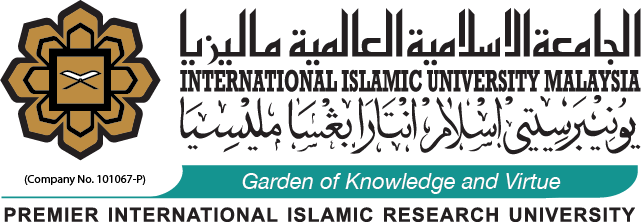 COPYRIGHT TRANSFER & AUTHORSHIP FORM We/I hereby transfer all copyrights in and to the submitted manuscript with the above title, in all forms and media, now or hereafter known, exclusively to the “IIUM Journal of Orofacial and Health Sciences” effective in the event that this manuscript is accepted for publication in the journal. The journal shall hold all the rights over the manuscript on publication except the proprietary right such as patent rights. The members listed author in this article have made a substantial, direct, intellectual contribution to the work and take public responsibility for it. The author/s agree that any conflict or financial interests have been declared in the covering letter submitted to the Editorial Office of the journal, and the financial support are properly mentioned in the covering letter as well as be mentioned clearly in the paper. The author/s attest that full and written informed consent was obtained from human subjects and that the work was performed in accordance with the humane and ethical principles of research outlined in the Declaration of Helsinki. Statement on the approval from institutional review attests to the approval of that institution of the protocol for all aspects of the investigation presented in a manuscript involving humans or animals. The author/s also declare that this paper contains works that have not been previously published or not under consideration for publication in other journals. (**Duly signed by the authors and to be returned to the IJOHS editorial office) Date:Manuscript Title:Author’s Full NameEmailSignature**